Reg. v OR Městského soudu v Praze, odd. B, vl. č. 2947 Objednávka č. 0739000612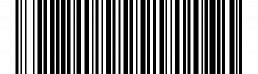 Celkem k úhradě	276 936,00 KčDetail k objednávceReg. v OR Městského soudu v Praze, odd. B, vl. č. 2947 DETAIL K OBJEDNÁVCE: 0739000612Cena / ks Množství Cena bez DPH DPH Cena s DPH275 000,00 Kč	1	275 000,00 Kč 0%	275 000,00	Kč0.40 %	275000	1 100,00 Kč 21%	1 331,00	Kč1	500,00 Kč 21%	605,00	KčCelkem:	276 936,00 KčDodavatel:IČ: 61860476Banka:Číslo účtu:S. symb.:IBAN:S.W.I.F.T.:Sodexo Pass Česká republika a.s.Radlická 2, 150 00 Praha 5 - SmíchovDIČ: CZ61860476xxxxxxxFakturační adresa:Muzeum umění Denisova 47 77111Fakturační adresa:Muzeum umění Denisova 47 77111OlomoucOlomoucDodavatel:IČ: 61860476Banka:Číslo účtu:S. symb.:IBAN:S.W.I.F.T.:Sodexo Pass Česká republika a.s.Radlická 2, 150 00 Praha 5 - SmíchovDIČ: CZ61860476xxxxxxxNázev obj.:Banka:Číslo účtu:stravenky listopad 2022 xxxká x xx S. symbol:stravenky listopad 2022 xxxká x xx S. symbol:Dodavatel:IČ: 61860476Banka:Číslo účtu:S. symb.:IBAN:S.W.I.F.T.:Sodexo Pass Česká republika a.s.Radlická 2, 150 00 Praha 5 - SmíchovDIČ: CZ61860476xxxxxxxOdběratel:Muzeum umění Olomouc Denisova 824/47Muzeum umění Olomouc Denisova 824/47Organizační složka:OLO Olomouc77900OlomoucDIČ:CZ75079950Způsob platby:K. symb.:Číslo objednávky:Po dodání 308 073900061275079950OlomoucDIČ:CZ75079950Č. smlouvy:C070603867PoložkaCena/ksMnožstvíCena bez DPHDPHCena s DPHProdukt prodej - Stravenka275 000,00 Kč1275 000,00 Kč0 %275 000,00 KčPoplatek za službu - Stravenka0.40 %2750001 100,00 Kč21 %1 331,00 KčDoprava1500,00 Kč21 %605,00 KčProduktCena / KsPočet kusůCelkemStravenka110.002500275 000,00 KčCelkem za produkty2500 ks275 000,00 KčSlužbaCena / jPočetCelkemBezpečnostní agentura500,00 Kč1500,00 KčPoplatek za službu - Stravenka0.40%11 100,00 KčCelkem za služby bez DPH1 600,00 KčDPH 21%336,00 KčCelkem za služby2 ks1 936,00 KčCelkem276 936,00 KčDodavatel:IČ: 61860476Banka:Číslo účtu:S. symb.:IBAN:S.W.I.F.T.:Sodexo Pass Česká republika a.s.Radlická 2, 150 00 Praha 5 - SmíchovDIČ: CZ61860476xx 0000000000xxxFakturační adresa:Muzeum umění Denisova 47 77111Fakturační adresa:Muzeum umění Denisova 47 77111OlomoucOlomoucDodavatel:IČ: 61860476Banka:Číslo účtu:S. symb.:IBAN:S.W.I.F.T.:Sodexo Pass Česká republika a.s.Radlická 2, 150 00 Praha 5 - SmíchovDIČ: CZ61860476xx 0000000000xxxNázev obj.:Banka:Číslo účtu:stravenky listopad 2022 x x 0-x S. symbol:stravenky listopad 2022 x x 0-x S. symbol:Dodavatel:IČ: 61860476Banka:Číslo účtu:S. symb.:IBAN:S.W.I.F.T.:Sodexo Pass Česká republika a.s.Radlická 2, 150 00 Praha 5 - SmíchovDIČ: CZ61860476xx 0000000000xxxOdběratel:Muzeum umění Olomouc Denisova 824/47Muzeum umění Olomouc Denisova 824/47Organizační složka:OLO Olomouc77900OlomoucDIČ:CZ75079950Způsob platby:K. symb.:Číslo objednávky:Po dodání 308 073900061275079950OlomoucDIČ:CZ75079950Č. smlouvy:C070603867